附件1：网厅职工与单位解除劳动关系提取操作手册登录与控件安装向导浏览器设置关于浏览器版本为了确保系统功能正常使用，请使用IE8或以上版本的浏览器。如果您已经是IE8或以上版本的浏览器，请做以下确认：按F12键，打开以下画面：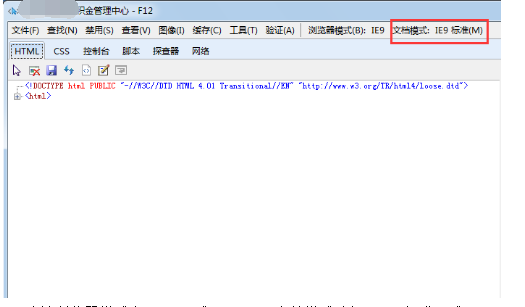 确认浏览器模式为“IE8”或“IE9”，文档模式选择“IE8标准”或“IE9标准”。浏览器设置为了保证系统内的数字证书及回单展示功能正常使用，需在使用过程中加载系统控件，请将浏览器做以下设置：打开IE，选择工具Internet选项安全页签选择“受信任的站点” 点击“站点”按钮出现以下画面：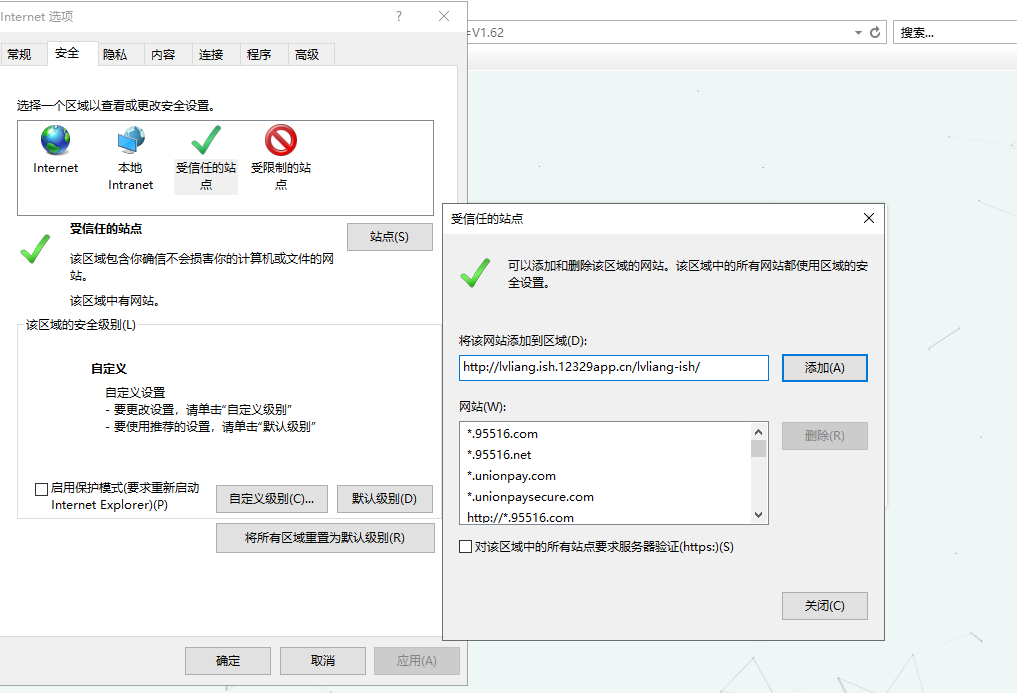 点击“添加”按钮，然后点击“关闭”。然后点击“自定义级别”按钮：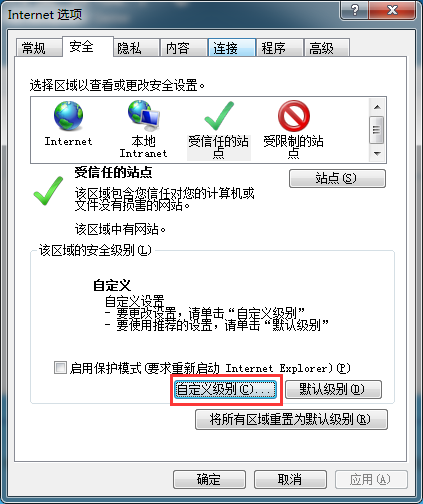 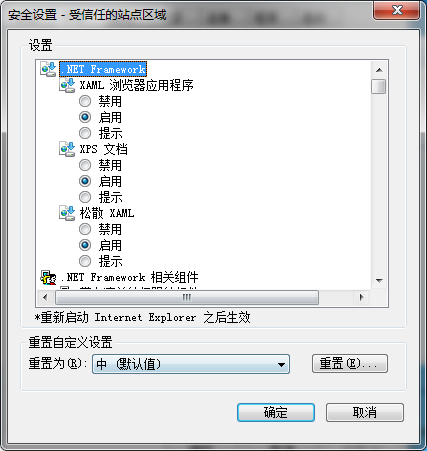 设置全部ActiveX相关的选项为“启用”：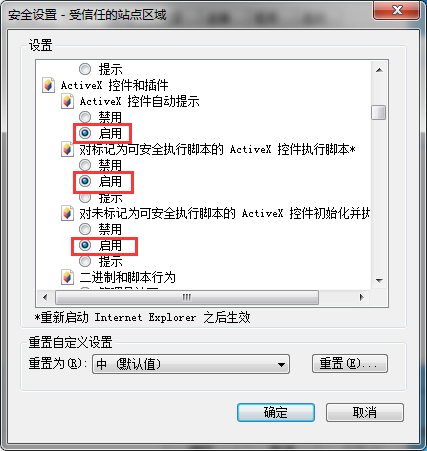 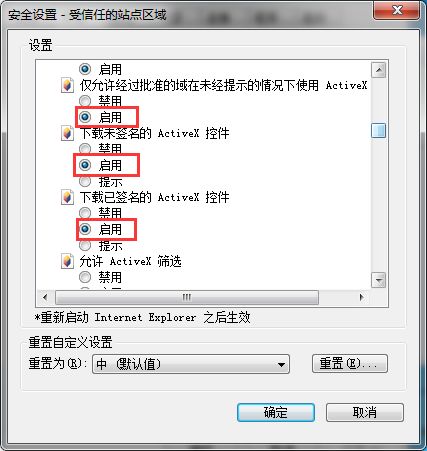 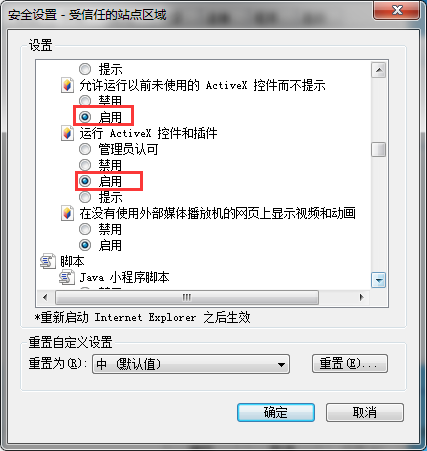 个人新用户注册点击主页面个人用户下的密码登录：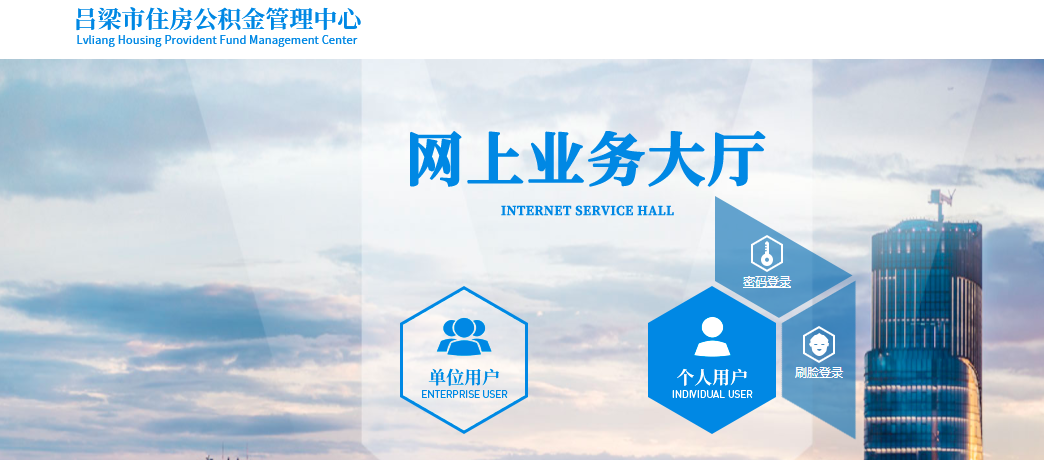 点击后会跳转到如下图界面：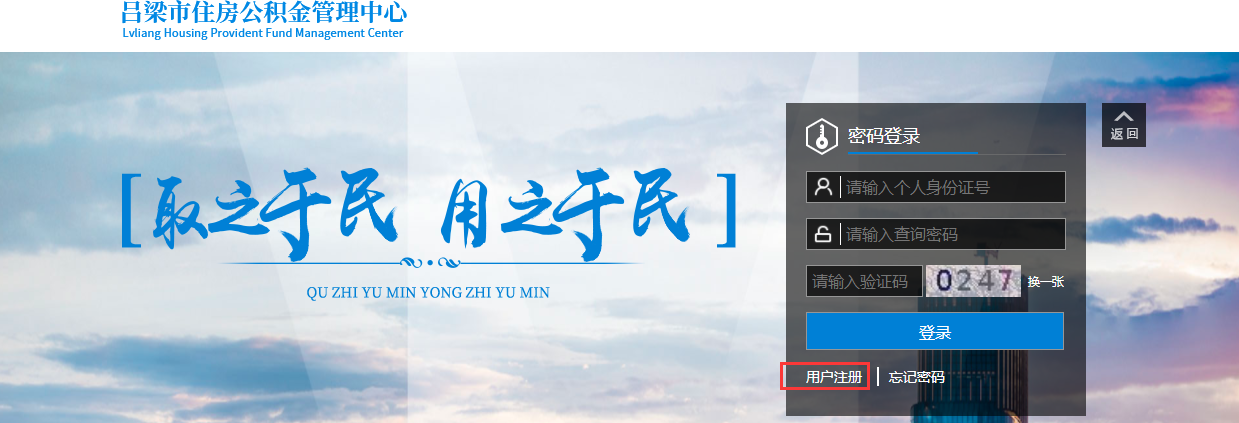 点击用户注册会显示如下页面：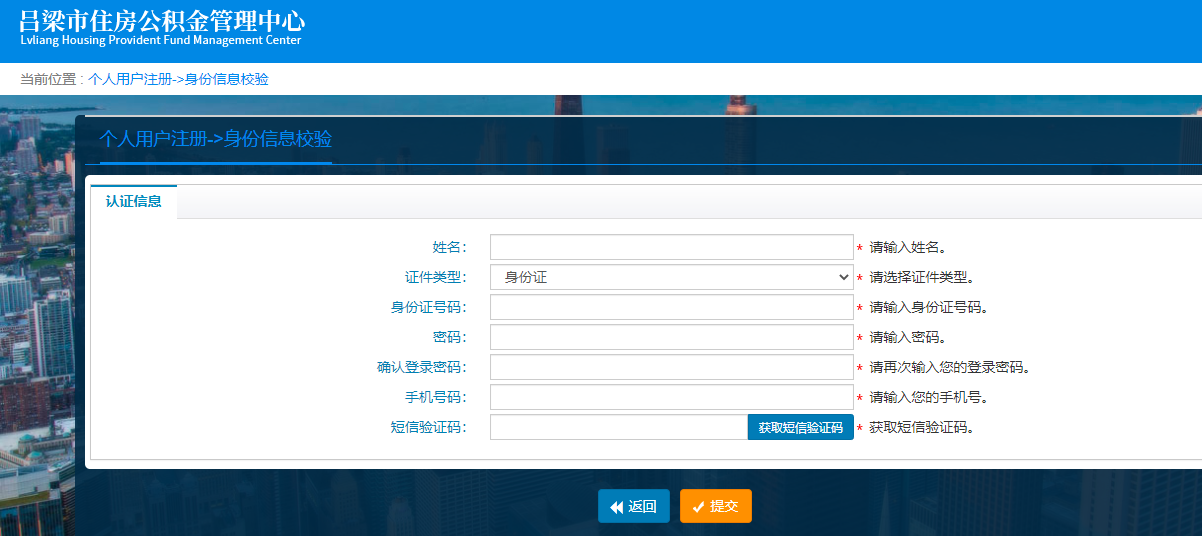 录入信息后，点击提交即可注册成功个人登录	打开系统首页，选择个人用户密码登录页签：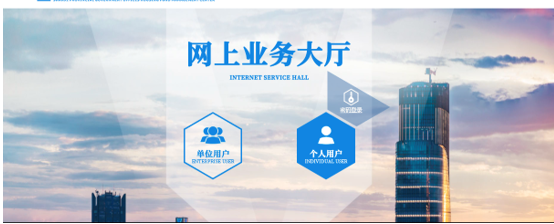  点击后跳转到登录页面：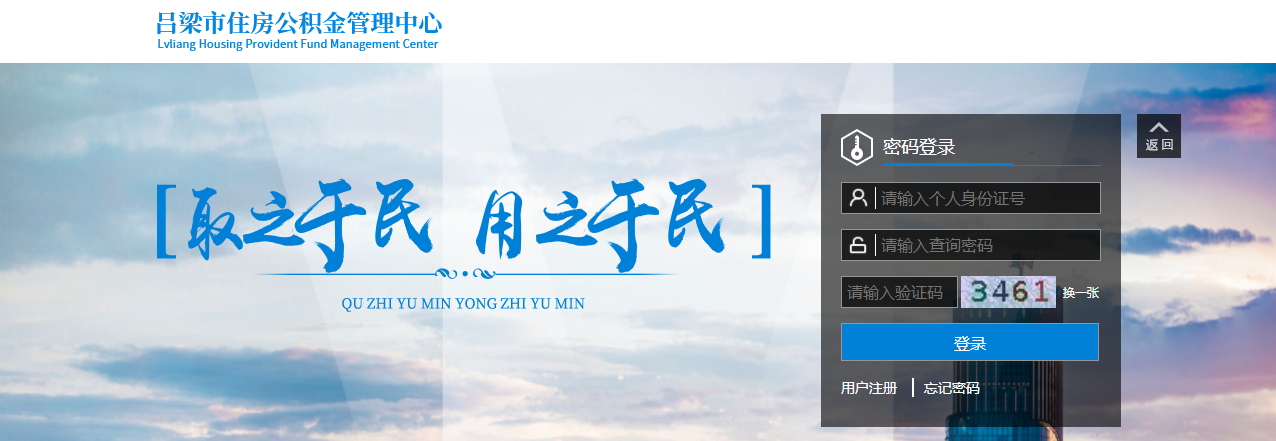 输入个人身份证号和密码及验证码后点击登录即可。个人用户忘记密码打开系统首页，选择个人登录的密码登录页签，点击忘记密码：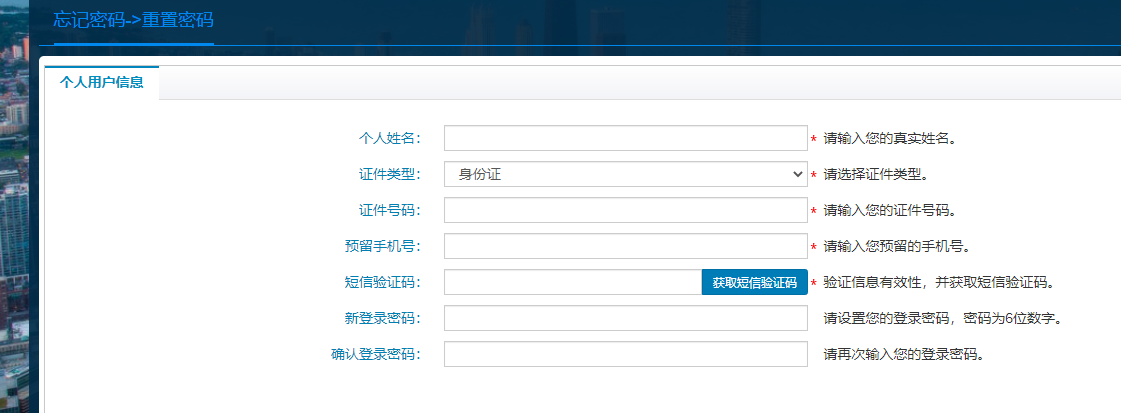 输入页面信息后点击提交确定即可。二、个人业务2.1 离职提取2.1.1 功能描述实现职工的离职提取。职工的封存原因必须为离职封存，并且封存时间超过半年才能办理此业务。2.1.2 业务流程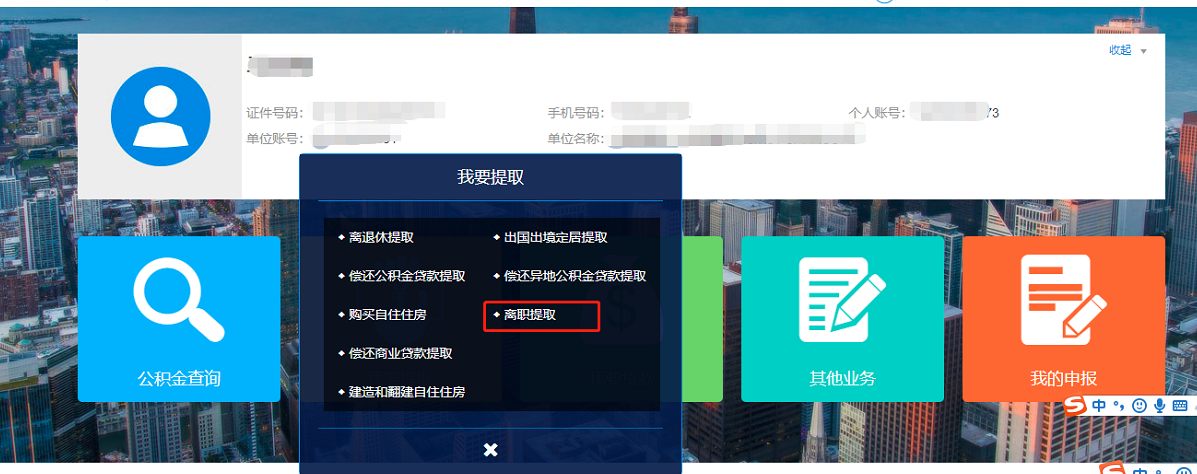 1进入页面后显示提取人基本信息，如下图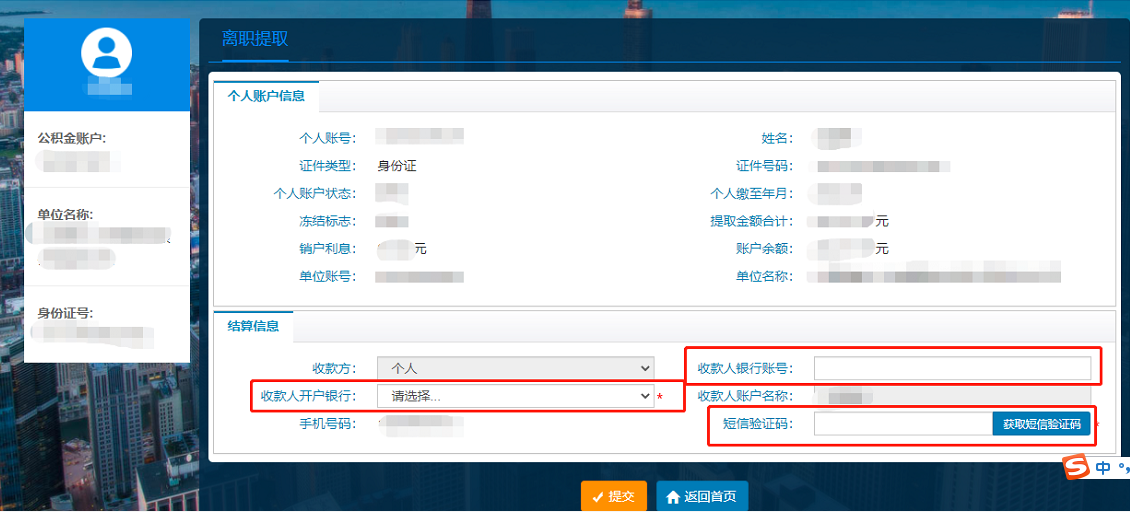 2确认信息后选择开户银行，录入收款银行账号。然后点击获取验证码，并将收到的验证码填入。最后选择提交。